PENEGAKAN HUKUM TERHADAP TINDAK PIDANA PERCETAKAN DAN PENGEDARAN UANG PALSU (STUDI DI POLRES SERDANG BEDAGAI)SKRIPSIOLEH :CHINTYA SUHERRY NPM. 185114048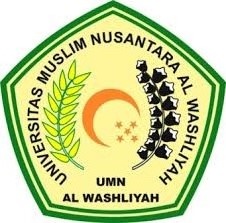 FAKULTAS HUKUMPROGRAM STUDI ILMU HUKUMUNIVERSITAS MUSLIM NUSANTARA AL WASHLIYAHMEDAN2022ANALISIS HUKUM TERHADAP KASUS TINDAK PIDANA PEMERKOSAAN TERHADAP ANAK BERDASARKAN UU.NO 35 TAHUN 2014 TENTANG PERLINDUNGAN ANAK STUDI KASUS (PUTUSAN NO 2164/Pid.sus/2018/PN.Mdn)SKRIPSIDiajukan untuk memenuhi syarat-syarat memperoleh gelarSarjana Hukum pada Fakultas Hukum Universitas Muslim Nusantara Al-Washliyah MedanOLEH :HEGI WINANDO GINTINGNPM. 155114045PROGRAM STUDI SARJANA HUKUMFAKULTAS HUKUMUNIVERSITAS MUSLIM NUSANTARA AL WASHLIYAHMEDAN2020